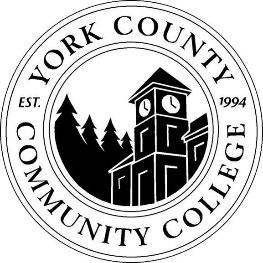 YCCC Strategic Planning 2016-2017Meeting Notes, October 13, 2016 (DRAFT)Strategic Planning Members (: indicates attendance)  Nicholas Gill (Chair)    Cathleen Ferrick  Brittany Heaward Margaret “Peg” Wheeler  Audrey Gup-Matthews  Samuel Ellis  Student representative (not yet appointed) Community members in attendance: None  Meeting recorder:  Nicholas Gill (Chair)1. Call to order and roll callMeeting to order at 9:04 AM2. Approval of meeting notes - N/A (last meeting of 2015-2016 was a working session breakout)No action taken3. Review and approval of agendaAgenda presented by the chair.  The meeting schedule with the NEASC visit committee to be held at 9:00AM on Monday, 10/17/2016.  All SPC members in attendance today will be at that meeting on Monday in the President’s Office.  There were no other additions or deletions made.4. Updates	4.1 Note taker in accordance with Article V, Section 2 of SPC bylawsNote taker appointed by College President is Paul Gurney, Business Manager.Paul starts at YCCC on 10/17/20164.2 Achieve the Dream – What is it? How will it fit in?Chair presented an overview of the ATD Data & Analytics Summit from 9/7-9/9/20164.3 Share collateral packet that will be distributed to the visiting NEASC teamDocuments include:Strategic Plan Primary Structure (doc)2015-2016 Annual Committee Goals / Charges (doc)Connecting MCCS Strategic Goals with YCCC Strategic Goals (doc)Goal Alignment Matrix (xls)Strategic Plan Flowchart: 2016-2017 (doc)2015-2016 End of Year Report (ppt)5. Old businessNone to report (but see updates).6. New business	6.1 Meeting scheduling, what times work best? (A)Team will plan to meet on Thursday mornings after 9:00AM.Chairperson will schedule meetings out through the end of the term (2-3)6.2 Chairperson selection (A)Nicholas Gill, Associate Dean of IR & Planning nominated by Samuel EllisSeconded by Audrey Gup-MathewsAll in favorNicholas Gill accepts.6.3 Overview of strategic plan structure (D)“A Practical Guide to Strategic Planning in Higher Education (K. Hinton, 2012)Hinton (2012) aligns with MCCS 2016-2020 strategic plan as well as YCCC committee work from 2015-2016.2016-2017 work will center on creating interconnection actions and measures aimed at accomplishing the strategic goals within the confines of YCCC financial and human resources.6.4 Review five strategic goals from 2015-2016 committee work (D)Pursue educational excellence by promoting and measuring student success in all forms.Enhance collaboration and strengthen connections to meet community needs.Maintain and advance our technological and physical infrastructures to meet the needs of the college community.Continually assess and improve accountability and resource stewardship focused on efficiency and effectiveness.Foster innovation by investing in and empowering our employees.7. AnnouncementsNone8. Public Comment None9. Adjournment	Meeting adjourned by Nicholas Gill at 9:56 AM